28.01.2015г.   9- Б классТема урока: Характер. ХОД УРОКАRépétez les mots  ex.5 p. 75. Apprenez les mots nouveaux ex. 6 p. 77Lisez et traduisez le texte ex. 7 p. 78.ex. 8  p. 78  oralement.Traduisez en français  ex. 9 p. 78  par écrit.28.01.2015 г.  8- А, 8- Б классТема урока: Внешность.ХОД УРОКАRegardez le texte L. 6  p. 232Racontez brèvement l’histoire du texte. Aidez- vous des expressions suiventes: une province romaine – se sacrifier pour les dieux romains – l’évêque Denis – couper la tête – marcher avec sa tête  à la main – la basilique de Saint-Denis – le célèbre Montmartre. Par ecrit.Lisez les petits textes.Ecrivez le nom de chaque Vedette parisienneДля 8- Б класса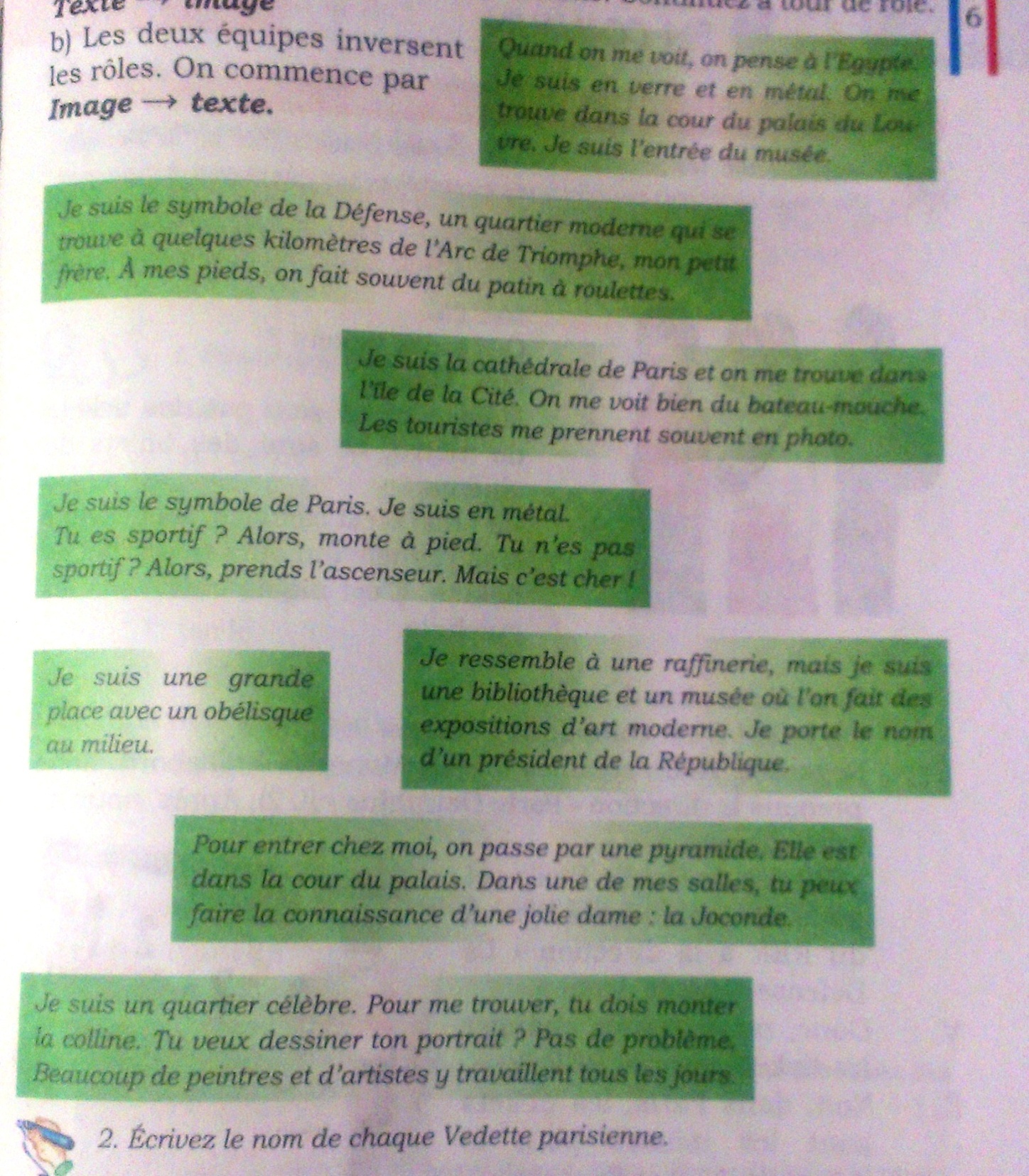 